АДМИНИСТРАЦИЯ КРАСНОСЕЛЬКУПСКОГО РАЙОНАПОСТАНОВЛЕНИЕ«11» августа 2023 г.	№ 282-Пс. КрасноселькупОб утверждении программы проверки готовности к отопительному периоду (осенне-зимнему периоду) 2023-2024 годов теплоснабжающих, теплосетевых организаций и потребителей тепловой энергии на территории села РаттаВ соответствии с приказом Минэнерго России от 12.03.2013 №103 «Об утверждении правил оценки готовности к отопительному периоду», руководствуясь Федеральным законом от 06.10.2003 №131-ФЗ «Об общих принципах организации местного самоуправления в Российской Федерации», Уставом муниципального округа Красноселькупский район Ямало-Ненецкого автономного округа, Администрация Красноселькупского района постановляет:Утвердить Программу проверки готовности к отопительному периоду (осенне-зимнему периоду) 2023-2024 годов теплоснабжающих, теплосетевых организаций и потребителей тепловой энергии на территории села Ратта согласно приложению к настоящему постановлению.Опубликовать настоящее постановление в газете «Северный край» и разместить на официальном сайте муниципального округа Красноселькупский район Ямало-Ненецкого автономного округа.Настоящее постановление вступает в силу с момента его опубликования и распространяет свое действие на правоотношения, возникшие с 01 мая 2023 года.Контроль за исполнением настоящего постановления возложить на первого заместителя Главы Администрации Красноселькупского района.Глава Красноселькупского района	 Ю.В. ФишерПриложение УТВЕРЖДЕНАпостановлением Администрации Красноселькупского районаот «11» августа 2023 года № 282-ППРОГРАММА
проверки готовности к отопительному периоду (осенне-зимнему периоду) 2023/2024 годов теплоснабжающих, теплосетевых организаций и потребителей тепловой энергии на территории села РаттаОбщие положенияОбеспечение надежности функционирования объектов жилищно-коммунального хозяйства, своевременная и всесторонняя подготовка к отопительному периоду и его организованное проведение в целях достижения устойчивого тепло-, водо-, электро-, газо- и топливоснабжения потребителей, поддержания необходимых параметров энергоносителей и обеспечения нормативного температурного режима в зданиях с учетом их назначения и платежной дисциплины потребителей жилищно-коммунальных услуг являются важнейшей задачей органов местного самоуправления, организаций жилищно-коммунального хозяйства.Подготовка объектов жилищно-коммунального хозяйства к отопительному периоду проводится в целях исключения влияния температурных и других погодных факторов на надежность их работы, предупреждения сверхнормативного износа и выхода из строя, а также для обеспечения требуемых условий жизнедеятельности населения и режимов функционирования систем коммунальной инфраструктуры и инженерно-технического обеспечения зданий в отопительный период.Подготовка объектов жилищно-коммунального хозяйства к отопительному периоду должна обеспечивать:- нормативную техническую эксплуатацию объектов жилищно-коммунального хозяйства, соблюдение установленного температурно-влажностного режима в помещениях, санитарно-гигиенических условий проживания населения;- максимальную надежность и экономичность работы объектов жилищно-коммунального хозяйства;- соблюдение нормативных сроков службы строительных конструкций и систем инженерно-технического обеспечения зданий жилищного фонда и социальной сферы, оборудования коммунальных сооружений;- рациональное расходование материально-технических средств и топливно-энергетических ресурсов.Своевременная и качественная подготовка объектов жилищно-коммунального хозяйства к отопительному периоду достигается:- выполнением должностными лицами требований федерального и регионального законодательства, муниципальных нормативных правовых актов, требований правил, руководств и инструкций по эксплуатации объектов жилищно-коммунального хозяйства;- разработкой и соблюдением проектной документации на строительство, планов капитального и текущего ремонтов, а также технического обслуживания объектов жилищно-коммунального хозяйства;- постоянным контролем за техническим состоянием, проведением всех видов планово-предупредительных осмотров, а также тщательным анализом причин возникновения аварий и неисправностей и определением необходимого объема ремонтно-восстановительных работ;- четкой организацией и выполнением ремонтно-восстановительных и наладочных работ в установленные сроки и с требуемым качеством, эффективной системой постановки задач и подведения итогов ремонтно-восстановительных работ;- укомплектованием организаций жилищно-коммунального хозяйства подготовленным эксплуатационным и эксплуатационно-ремонтным персоналом до уровня, обеспечивающего решение возлагаемых задач;- материально-техническим обеспечением ремонтно-восстановительных работ, выделением необходимого целевого финансирования на эксплуатационные нужды, капитальный и текущий ремонты, рациональным использованием материальных ресурсов;- выполнением в полном объеме организационно-технических мероприятий перед началом отопительного периода, комплекса проверок и испытаний оборудования на функционирование.Перечень организаций, подлежащих проверке готовности к работе в осенне-зимний период 2023-2024 годов в муниципальном округе Красноселькупский район село РаттаПорядок проведения проверки3.1. Проверка теплоснабжающих организаций, теплосетевых организаций и потребителей тепловой энергии к отопительному периоду осуществляется комиссией по проведению проверки готовности к отопительному периоду теплоснабжающих, теплосетевых организаций и потребителей тепловой энергии, расположенных на территории в муниципальном округе Красноселькупский район село Ратта,  утвержденной приказом администрации села Ратта  от 28 июля 2022 г. №  24-ОД «О создании комиссии по проведению проверки готовности к отопительному периоду теплоснабжающих, теплосетевых организаций и потребителей тепловой энергии, расположенных на территории села Ратта» (далее – Комиссия).Работа Комиссии осуществляется в соответствии с графиком проведения проверки готовности организаций к работе в осенне-зимний период 2023-2024 года в муниципальном округе Красноселькупский район село Ратта (далее- График) (Таблица 1). Таблица 1График проведения проверки готовности организаций к работе в осенне-зимний период 2023-2024 года в муниципальном округе Красноселькупский район село РаттаIV. Документы, проверяемые в ходе проверки готовности к отопительному периоду теплоснабжающих и теплосетевых организацийДокументы, подтверждающие:готовность к выполнению графика тепловых нагрузок, поддержанию температурного графика, утвержденного схемой теплоснабжения;соблюдение критериев надежности теплоснабжения, установленных техническими регламентами;наличие нормативных запасов топлива на источниках тепловой энергии;функционирование эксплуатационной, диспетчерской и аварийной служб;укомплектованность указанных служб персоналом;организацию контроля режимов потребления тепловой энергии;обеспечение качества теплоносителей;организацию коммерческого учета приобретаемой и реализуемой тепловой энергии;обеспечение проверки качества строительства принадлежащих им тепловых сетей, в том числе предоставление гарантий на работы и материалы, применяемые при строительстве, в соответствии Законом о теплоснабжении;обеспечение безаварийной работы объектов теплоснабжения и надежного теплоснабжения потребителей;наличие документов, определяющих разграничение эксплуатационной ответственности между потребителями тепловой энергии, теплоснабжающими и теплосетевыми организациями;отсутствие невыполненных в установленные сроки предписаний надзорных органов, влияющих на надежность работы в отопительный период;работоспособность автоматических регуляторов при их наличии;нормативно-правовой акт о начале отопительного периода.V. Документы, проверяемые в ходе проверки готовности к отопительному периоду потребителей тепловой энергии Документы, подтверждающие:устранение выявленных в порядке, установленном законодательством Российской Федерации, нарушений в тепловых и гидравлических режимах работы тепловых энергоустановок;проведение промывки оборудования и коммуникаций теплопотребляющих установок;разработку эксплуатационных режимов, а также мероприятий по их внедрению;выполнение плана ремонтных работ и качество их выполнения;состояние тепловых сетей, принадлежащих потребителю тепловой энергии;состояние утепления зданий (чердаки, лестничные клетки, подвалы, двери) и центральных тепловых пунктов, а также индивидуальных тепловых пунктов;состояние трубопроводов, арматуры и тепловой изоляции в пределах тепловых пунктов;наличие и работоспособность приборов учета, работоспособность автоматических регуляторов при их наличии;работоспособность защиты систем теплопотребления;наличие паспортов теплопотребляющих установок, принципиальных схем и инструкций для обслуживающего персонала и соответствие их действительности;отсутствие прямых соединений оборудования тепловых пунктов с водопроводом и канализацией;плотность оборудования тепловых пунктов;отсутствие задолженности за поставленную тепловую энергию (мощность), теплоноситель;наличие пломб на расчетных шайбах и соплах элеваторов;наличие собственных и (или) привлеченных ремонтных бригад и обеспеченность их материально-техническими ресурсами для осуществления надлежащей эксплуатации теплопотребляющих установок;проведение испытания оборудования теплопотребляющих установок на плотность и прочность;надежность теплоснабжения потребителей тепловой энергии с учетом климатических условий.При проверке комиссией проверяется выполнение требований, установленных настоящей Программой проверки готовности к отопительному периоду (осенне-зимнему периоду) 2023/2024 годов теплоснабжающих и теплосетевых организаций и потребителей тепловой энергии в муниципальном округе Красноселькупский район село Ратта (далее - Программа).Проверка выполнения теплосетевыми и теплоснабжающими организациями требований, установленных Правилами оценки готовности к отопительному периоду, утвержденными приказом Министерства энергетики РФ от 12 марта 2013 года № 103 (далее - Правила), осуществляется комиссией на предмет соблюдения соответствующих обязательных требований, установленных техническими регламентами и иными нормативными правовыми актами в сфере теплоснабжения.В случае отсутствия обязательных требований технических регламентов или иных нормативных правовых актов в сфере теплоснабжения в отношении требований, установленных Правилами, комиссия осуществляет проверку соблюдения локальных актов организаций, подлежащих проверке, регулирующих порядок подготовки к отопительному периоду.Оценка готовности к отопительному периоду потребителей тепловой энергии и источников теплоснабжения, центральных тепловых пунктов, тепловых сетей села Ратта определяется не позднее 23 августа, прочих и в целом теплоснабжающих организаций определяется не позднее 26 августа.При проведении проверки комиссия рассматривает документы, подтверждающие выполнение требований по готовности, а при необходимости - проводит осмотр объектов проверки.В день проверки, определенный Графиком, представитель организации подлежащей проверке, прибывает на заседание комиссии с актом проверки готовности к отопительному периоду по форме приложения № 1 к Правилам.В акте содержатся следующие выводы комиссии по итогам проверки:- объект проверки готов к отопительному периоду;- объект проверки будет готов к отопительному периоду при условии устранения в установленный срок замечаний к требованиям по готовности, выданных комиссией;- объект проверки не готов к отопительному периоду.При наличии у комиссии замечаний к выполнению требований по готовности или при невыполнении требований по готовности к акту прилагается перечень замечаний (далее - Перечень) с указанием сроков их устранения.Паспорт готовности к отопительному периоду (далее - паспорт) составляется по рекомендуемому образцу согласно приложению № 2 к Правилам по каждому объекту проверки в течение 10 дней с даты подписания акта в случае, когда объект проверки готов к отопительному периоду, а также в случае, когда Перечень замечаний к требованиям по готовности, выданные комиссией, устранены в установленный Перечнем срок.В случае устранения указанных в Перечне замечаний к выполнению (невыполнению) требований по готовности, в срок до 01 сентября текущего года, комиссией проводится повторная проверка, по результатам которой составляется новый акт.Организация, не получившая по объектам проверки паспорт готовности до 5 сентября текущего года, обязана продолжить подготовку к отопительному периоду и устранение указанных в Перечне к акту замечаний к выполнению (невыполнению) требований по готовности. После уведомления комиссии об устранении замечаний к выполнению (невыполнению) требований по готовности осуществляется повторная проверка. При положительном заключении комиссии оформляется повторный акт с выводом о готовности к отопительному периоду, но без выдачи паспорта в текущий отопительный период.№ п/пНаименование организаций и учрежденийПредъявляемые требования согласно Приказу Минэнерго от 12.03.2013 № 103с. Раттас. Раттас. Ратта1ООО «Ямал-Энерго»Теплоснабжающая организация2МОУ «РШИ ООО им. С.И. Ирикова»Потребители тепловой энергии3МУК «Центральная клубная система»Потребители тепловой энергии4ГБУЗ ЯНАО «Красноселькупская центральная районная больница»Потребители тепловой энергии№№ п/пНаименование организации (учреждения)Дата проведения проверки11Энергоснабжающие организации в муниципальном округе Красноселькупский район село Ратта, подлежащие проверке готовности к работе в осенне-зимний период 2023-2024  годов, в т.ч.:1.1ООО «Ямал-Энерго»11.08.202332Учреждения социальной сферы и органов местного самоуправления муниципального округа Красноселькупский район село Ратта, подлежащие проверке готовности к работе в осенне-зимний период 2023-2024  годов, в т.ч.:2.1МОУ «РШИ ООО им. С.И. Ирикова»07.08.2023 - 10.08.20232.2МУК «Центральная клубная система»07.08.2023 - 10.08.20232.3ГБУЗ ЯНАО «Красноселькупская центральная районная больница»07.08.2023 - 10.08.2023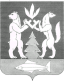 